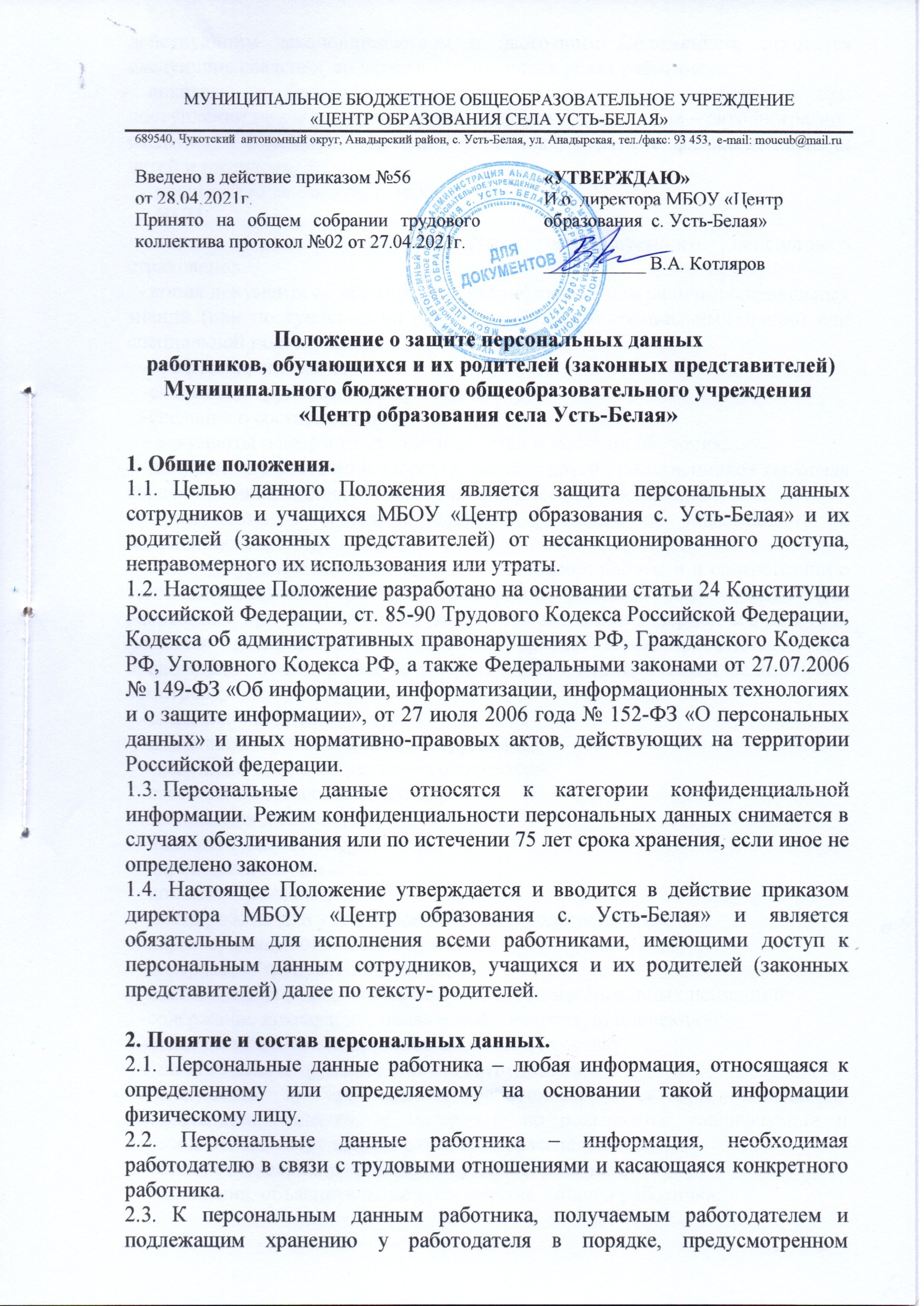 действующим законодательством и настоящим Положением, относятся следующие сведения, содержащиеся в личных делах работников:     - анкетные и биографические данные, заполненные работником при поступлении на работу или в процессе работы (в том числе – автобиография, сведения о семейном положении работника, перемене фамилии, наличии детей и иждивенцев);        -  паспортные данные работника;       -  ИНН;       -  копия страхового свидетельства государственного пенсионного страхования;       - копия документа об образовании, квалификации или наличии специальных знаний (при поступлении на работу, требующую специальных знаний или специальной подготовки);        -профессия, специальность;        -сведения о трудовом и общем стаже;         -сведения о составе семьи;         - документы о возрасте малолетних детей и месте их обучения;        -документы о состоянии здоровья детей и других родственников (включая справки об инвалидности, о наличии хронических заболеваний);        - документы о состоянии здоровья (сведения об инвалидности, о беременности и т.п.);        -иные документы, которые с учетом специфики работы и в соответствии с законодательством Российской Федерации должны быть предъявлены работником при заключении трудового договора или в период его действия (включая медицинские заключения, предъявляемые работником при прохождении обязательных предварительных и периодических медицинских осмотров);        -сведения о воинском учете;         -сведения о заработной плате сотрудника;         -сведения о выплатах различного характера;        -сведения о социальных льготах;         -занимаемая должность;         -наличие судимостей;         -адрес места жительства;         -домашний телефон;         -место работы или учебы членов семьи и родственников;         -характер взаимоотношений в семье;         -содержание трудового договора;         -состав декларируемых сведений о наличии материальных ценностей;         -содержание декларации, подаваемой в налоговую инспекцию;         - подлинники и копии приказов по личному составу;         -  личные дела и трудовые книжки сотрудников;       - документы о прохождении работником аттестации, повышения квалификации, содержащие материалы по повышению квалификации и переподготовке сотрудников, служебным расследованиям;         - копии отчетов, направляемые в органы статистики;        -  заявления, объяснительные и служебные записки работника;        - личная карточка по форме Т-2;        -  копии приказов о приеме, переводах, увольнении, повышении заработной платы, премировании, поощрениях и взысканиях;         -иные документы, содержащие сведения о работнике, нахождение которых в личном деле работника необходимо для документального оформления трудовых правоотношений с работником (включая приговоры суда о запрете заниматься педагогической деятельностью или занимать руководящие должности).2.4. Персональные данные обучающихся – информация, необходимая образовательному учреждению в связи с отношениями, возникающими между обучающимся, его родителями (законными представителями) и образовательным учреждением.2.5. К персональным данным обучающихся, получаемым образовательным учреждением и подлежащим хранению в образовательном учреждении в порядке, предусмотренном действующим законодательством и настоящим Положением, относятся следующие сведения, содержащиеся в личных делах учащихся:    - документы, удостоверяющие личность обучающегося (свидетельство о рождении и/или паспорт);       -  анкетные и биографические данные;        -документы о составе семьи;       -  сведения о воинском учете;        -  сведения о социальных льготах;       -полис медицинского страхования;      -документы о месте проживания;      -домашний телефон;       -место работы или учебы членов семьи и родственников;       -характер взаимоотношений в семье;       -документы о получении образования, необходимого для поступления в соответствующий класс (личное дело, справка с предыдущего места учебы и т.п.);      -  паспортные данные родителей (законных представителей) обучающегося;-документы о состоянии здоровья (сведения об инвалидности, о наличии хронических заболеваний, медицинское заключение об отсутствии противопоказаний для обучения в образовательном учреждении конкретного вида и типа, о возможности изучения предметов, представляющих повышенную опасность для здоровья и т.п.);       -документы, подтверждающие права на дополнительные гарантии и компенсации по определенным основаниям, предусмотренным законодательством (родители-инвалиды, неполная семья, ребенок-сирота и т.п.);       - иные документы, содержащие персональные данные (в том числе сведения, необходимые для предоставления обучающемуся гарантий и компенсаций, установленных действующим законодательством).2.6. Данные документы являются конфиденциальными, хотя, учитывая их массовость и единое место обработки и хранения - соответствующий гриф ограничения на них не ставится. 3. Обработка персональных данных.3.1. Обработка персональных данных – действия (операции) с персональными данными, включая сбор, систематизацию, накопление, хранение, уточнение (обновление, изменение), использование, распространение (в том числе передачу), обезличивание, блокирование, уничтожение персональных данных. Распространение персональных данных – действия, направленные на передачу персональных данных определенному кругу лиц (передача персональных данных) или на ознакомление с персональными данными неограниченного круга лиц, в том числе обнародование персональных данных в средствах массовой информации, размещение в информационно-телекоммуникационных сетях или предоставление доступа к персональным данным каким-либо иным способом.Использование персональных данных – действия (операции) с персональными данными, совершаемые оператором в целях принятия решений или совершения иных действий, порождающих юридические последствия в отношении субъекта персональных данных или других лиц либо иным образом затрагивающих права и свободы субъекта персональных данных или других лиц.Общедоступные персональные данные – персональные данные, доступ неограниченного круга лиц к которым предоставлен с согласия субъекта персональных данных или на которые в соответствии с федеральными законами не распространяется требование соблюдения конфиденциальности.3.2. МБОУ «Центр образования с. Усть-Белая» определяет объем, содержание обрабатываемых персональных данных работников и обучающихся, руководствуясь Конституцией Российской Федерации, Трудовым кодексом Российской Федерации, Федеральным законом от 29.12.2012 № 273-ФЗ «Об образовании в Российской Федерации» и иными федеральными законами.3.3. В целях обеспечения прав и свобод человека и гражданина при обработке персональных данных обязаны соблюдаться следующие общие требования: 3.3.1. Обработка персональных данных работников осуществляется исключительно в целях обеспечения соблюдения законов и иных нормативных правовых актов, содействия работникам в трудоустройстве, обучении и продвижении по службе, а также обеспечения личной безопасности работников, сохранности имущества, контроля количества и качества выполняемой работы и обеспечения сохранности имущества. Обработка персональных данных обучающегося может осуществляться исключительно в целях обеспечения соблюдения законов и иных нормативных правовых актов; содействия обучающимся в обучении; обеспечения их личной безопасности; контроля качества обучения и обеспечения сохранности имущества.3.3.2. При определении объема и содержания обрабатываемых персональных данных сотрудников, учащихся, родителей (законных представителей) директор МБОУ «Центр образования с. Усть-Белая» и его представители должны руководствоваться Конституцией Российской Федерации, Трудовым Кодексом и иными федеральными законами. 3.3.3. Получение персональных данных может осуществляться как путем представления их самим работником, учащимся, родителем (законным представителем), так и путем получения их из иных источников.3.3.4. Все персональные данные работника предоставляются работником, за исключением случаев, предусмотренных федеральным законом. Если персональные данные работника возможно получить только у третьей стороны, то работодатель обязан заранее уведомить об этом работника и получить его письменное согласие (Приложение 5). Работодатель должен сообщить работнику о целях, предполагаемых источниках и способах получения персональных данных, а также о характере подлежащих получению персональных данных и последствиях отказа работника дать письменное согласие на их получение. 3.3.5. Все персональные данные несовершеннолетнего обучающегося в возрасте до 14 лет (малолетнего) предоставляются его родителями (законными представителями). Если персональные данные обучающегося возможно получить только у третьей стороны, то родители (законные представители) обучающегося должны быть уведомлены об этом заранее. От них должно быть получено письменное согласие на получение персональных данных от третьей стороны. Родители (законные представители) обучающегося должны быть проинформированы о целях, предполагаемых источниках и способах получения персональных данных, а также о характере подлежащих получению персональных данных и последствиях отказа дать письменное согласие на их получение.3.3.6. Персональные данные несовершеннолетнего обучающегося в возрасте старше 14 лет предоставляются самим обучающимся с письменного согласия своих законных представителей – родителей, усыновителей или попечителя. Если персональные данные обучающегося возможно получить только у третьей стороны, то обучающийся, должен быть уведомлен об этом заранее. От него и его родителей (законных представителей) должно быть получено письменное согласие на получение персональных данных от третьей стороны. Обучающийся и его родители (законные представители) должны быть проинформированы о целях, предполагаемых источниках и способах получения персональных данных, а также о характере подлежащих получению персональных данных и последствиях отказа, дать письменное согласие на их получение.3.3.7. МБОУ «Центр образования с. Усть-Белая» не имеет права получать и обрабатывать персональные данные работника, обучающегося о его политических, религиозных и иных убеждениях и частной жизни без письменного согласия работника, обучающегося. В случаях, непосредственно связанных с вопросами трудовых отношений данные о частной жизни работника (информация о жизнедеятельности в сфере семейных бытовых, личных отношений) могут быть получены и обработаны работодателем только с его письменного согласия. 3.3.8. МБОУ «Центр образования с. Усть-Белая» не имеет права получать и обрабатывать персональные данные работника, обучающегося о его членстве в общественных объединениях или его профсоюзной деятельности, за исключением случаев, предусмотренных федеральным законом.3.3.9. МБОУ «Центр образования с. Усть-Белая» вправе осуществлять сбор, передачу, уничтожение, хранение, использование информации о политических, религиозных, других убеждениях и частной жизни, а также информации, нарушающей тайну переписки, телефонных переговоров, почтовых, телеграфных и иных сообщений:- работника только с его письменного согласия или на основании судебного решения.- обучающегося только с его письменного согласия (согласия родителей (законных представителей) малолетнего несовершеннолетнего обучающегося) или на основании судебного решения.4. Хранение и использование персональных данных.4.1. Персональные данные работников и обучающихся МБОУ «Центр образования с. Усть-Белая» хранятся на бумажных и электронных носителях, на персональных компьютерах имеющих защищенный доступ по локальной сети и  в специально предназначенных для этого помещениях.4.2. В процессе хранения персональных данных работников и обучающихся должны обеспечиваться:   - требования нормативных документов, устанавливающих правила хранения конфиденциальных сведений;   - сохранность имеющихся данных, ограничение доступа к ним, в соответствии с законодательством Российской Федерации и настоящим Положением;   -контроль за достоверностью и полнотой персональных данных, их регулярное обновление и внесение по мере необходимости соответствующих изменений.4.3. Доступ к персональным данным работников и обучающихся МБОУ «Центр образования с. Усть-Белая» имеют: - директор;- заместители директора;- документоведы (Приложение 5).4.4. Помимо лиц, указанных в п. 4.3. настоящего Положения, право доступа к персональным данным работников и обучающихся имеют только лица, уполномоченные действующим законодательством.4.5. Лица, имеющие доступ к персональным данным обязаны использовать персональные данные работников и обучающихся лишь в целях, для которых они были предоставлены.4.6. Персональные данные не могут быть использованы в целях причинения имущественного и морального вреда гражданам, затруднения реализации прав и свобод граждан Российской Федерации. Ограничение прав граждан Российской Федерации на основе использования информации об их социальном происхождении, о расовой, национальной, языковой, религиозной и партийной принадлежности запрещено и карается в соответствии с законодательством. 4.7. Ответственным за организацию и осуществление хранения персональных данных работников МБОУ «Центр образования с. Усть-Белая» является назначенный приказом директора документовед.4.8. Персональные данные работника отражаются в личной карточке работника (форма Т-2), которая заполняется после издания приказа о его приеме на работу. Личные карточки работников хранятся в специально оборудованных сейфах в алфавитном порядке.4.9. Персональные данные обучающегося отражаются в его личном деле, которое заполняется после издания приказа о его зачислении в МБОУ «Центр образования с. Усть-Белая». Личные дела обучающихся хранятся в папках в приемной директора.4.10. Хранение персональных данных должно происходить в порядке, исключающем их утрату или их неправомерное использование.4.11. Все меры конфиденциальности при сборе, обработке и хранении персональных данных распространяются как на бумажные, так и на электронные (автоматизированные) носители информации.5. Передача персональных данных.5.1. При передаче персональных данных работников и обучающихся МБОУ «Центр образования с. Усть-Белая» другим юридическим и физическим лицам образовательное учреждение должно соблюдать следующие требования:5.1.1. Персональные данные работника (обучающегося) не могут быть сообщены третьей стороне без письменного согласия работника, обучающегося, родителей (законных представителей) несовершеннолетнего (малолетнего) обучающегося, за исключением случаев, когда это необходимо для предупреждения угрозы жизни и здоровью работника (обучающегося), а также в случаях, установленных федеральным законом.5.1.2. Лица, получающие персональные данные работника (обучающегося) должны предупреждаться о том, что эти данные могут быть использованы лишь в целях, для которых они сообщены. Образовательное учреждение должно требовать от этих лиц подтверждения того, что это правило соблюдено. Лица, получающие персональные данные работника, обязаны соблюдать режим конфиденциальности. Данное положение не распространяется на обмен персональными данными работников в порядке, установленном федеральными законами.5.1.3. Разрешать доступ к персональным данным, только специально уполномоченным лицам, определенным в п. 4.3. настоящего Положения, приказом по школе, при этом указанные лица должны иметь право получать только те персональные данные, которые необходимы для выполнения конкретных функций; 5.1.4. Передавать персональные данные работника представителям работников в порядке, установленном Трудовым Кодексом, и ограничивать эту информацию только теми персональными данными работника, которые необходимы для выполнения указанными представителями их функций. 5.1.5. При передаче персональных данных работника потребителям за пределы организации работодатель не должен сообщать эти данные третьей стороне без письменного согласия работника, за исключением случаев, когда это необходимо в целях предупреждения угрозы жизни и здоровью работника или в случаях, установленных федеральным законом. 5.2. Передача персональных данных работника (обучающегося) его представителям может быть осуществлена в установленном действующим законодательством порядке только в том объеме, который необходим для выполнения указанными представителями их функций.5.3. Не допускается отвечать на вопросы, связанные с передачей персональной информации по телефону или факсу. 6. Права работников, обучающихся на обеспечение защиты персональных данных.6.1. В целях обеспечения защиты персональных данных, хранящихся у МБОУ «Центр образования с. Усть-Белая», работники, обучающиеся, родители (законные представители) малолетнего несовершеннолетнего обучающегося, имеют право:6.1.1. Получать полную информацию о своих персональных данных и их обработке;6.1.2. Свободного бесплатного доступа к своим персональным данным, включая право на получение копии любой записи, содержащей персональные данные работника, за исключением случаев, предусмотренных федеральными законами. Получение указанной информации о своих персональных данных возможно при личном обращении работника, обучающегося (для малолетнего несовершеннолетнего – его родителей, законных представителей) – к заместителю директора, секретарю, делопроизводителю,ответственному за организацию и осуществление хранения персональных данных работников;6.1.3. Требовать об исключении или исправлении неверных или неполных персональных данных, а также данных, обработанных с нарушением требований действующего законодательства. Указанное требование должно быть оформлено письменным заявлением работника на имя директора МБОУ «Центр образования с. Усть-Белая»;6.1.4. При отказе директора МБОУ «Центр образования с. Усть-Белая» исключить или исправить персональные данные работника работник, обучающийся (родитель, законный представитель несовершеннолетнего обучающегося) имеет право заявить в письменном виде директору МБОУ «Центр образования с. Усть-Белая» о своем несогласии, с соответствующим обоснованием такого несогласия. Персональные данные оценочного характера работник, обучающийся (родитель, законный представитель несовершеннолетнего обучающегося) имеет право дополнить заявлением, выражающим его собственную точку зрения;6.1.5. Требовать об извещениишколой всех лиц, которым ранее были сообщены неверные или неполные персональные данные работника, обучающегося (воспитанника) обо всех произведенных в них исключениях, исправлениях или дополнениях;6.1.6. Обжаловать в суде любые неправомерные действия или бездействия МБОУ «Центр образования с. Усть-Белая» при обработке и защите его персональных данных;6.2. Работник при приёме на работу должны быть ознакомлен под расписку с данным Положением, устанавливающим порядок обработки персональных данных, а также о правах и обязанностях в этой области. 7. Обязанности субъекта персональных данных по обеспечению достоверности его персональных данных.7.1. В целях обеспечения достоверности персональных данных работники обязаны:7.1.1. При приеме на работу в МБОУ «Центр образования с. Усть-Белая» представлять уполномоченным работникам школы достоверные сведения о себе в порядке и объеме, предусмотренном законодательством Российской Федерации;7.1.2. В случае изменения персональных данных работника: фамилия, имя, отчество, адрес места жительства, паспортные данные, сведения об образовании, состоянии здоровья (вследствие выявления в соответствии с медицинским заключением противопоказаний для выполнения работником его должностных, трудовых обязанностей и т.п.) сообщать об этом в течение 5 рабочих дней с даты их изменений.7.2. В целях обеспечения достоверности персональных данных обучающиеся (родители, законные представители несовершеннолетних обучающихся) обязаны:7.2.1. При приеме в образовательное учреждение представлять уполномоченным работникам образовательного учреждения достоверные сведения о себе (своих несовершеннолетних детях);7.2.2. В случае изменения сведений, составляющих персональные данные несовершеннолетнего обучающегося старше 14 лет, он обязан в течение 10 дней сообщить об этом уполномоченному работнику МБОУ «Центр образования с. Усть-Белая»;7.2.3. В случае изменения сведений, составляющих персональные данные обучающегося, родители (законные представители) несовершеннолетнего обучающегося в возрасте до 14 лет обязаны в течение месяца сообщить об этом уполномоченному работнику МБОУ «Центр образования с. Усть-Белая».8. Ответственность за нарушение настоящего положения.8.1. За нарушение порядка обработки (сбора, хранения, использования, распространения и защиты) персональных данных должностное лицо несет административную ответственность в соответствии с действующим законодательством.8.2. За нарушение правил хранения и использования персональных данных, повлекшее за собой материальный ущерб работодателю, работник несет материальную ответственность в соответствии с действующим трудовым законодательством.8.3. Материальный ущерб, нанесенный субъекту персональных данных за счет ненадлежащего хранения и использования персональных данных, подлежит возмещению в порядке, установленном действующим законодательством.8.4. МБОУ «Центр образования с. Усть-Белая» вправе осуществлять без уведомления уполномоченного органа по защите прав субъектов персональных данных лишь обработку следующих персональных данных:    - относящихся к субъектам персональных данных, которых связывают с оператором трудовые отношения (работникам);    - полученных оператором в связи с заключением договора, стороной которого является субъект персональных данных (обучающийся и др.), если персональные данные не распространяются, а также не предоставляются третьим лицам без согласия субъекта персональных данных и используются оператором исключительно для исполнения указанного договора и заключения договоров с субъектом персональных данных;    - являющихся общедоступными персональными данными;    - включающих в себя только фамилии, имена и отчества субъектов персональных данных;    - необходимых в целях однократного пропуска субъекта персональных данных на территорию образовательного учреждения или в иных аналогичных целях;- включенных в информационные системы персональных данных, имеющие в соответствии с федеральными законами статус федеральных автоматизированных информационных систем, а также в государственные информационные системы персональных данных, созданные в целях защиты безопасности государства и общественного порядка;    - обрабатываемых без использования средств автоматизации в соответствии с федеральными законами или иными нормативными правовыми актами Российской Федерации, устанавливающими требования к       - обеспечению безопасности персональных данных при их обработке и к соблюдению прав субъектов персональных данных.8.5. Во всех остальных случаях оператор (директор школы и (или) уполномоченные им лица) обязан направить в уполномоченный орган по защите прав субъектов персональных данных соответствующее уведомление.8.6. В целях обеспечения безопасности персональных данных субъектов образовательного процесса при приёме на работу или назначении на должности, до указанных в п. 4.3. лиц доводятся порядок работы с персональными данными согласно данного Положения, с обязательным оформлением соглашения о неразглашении персональных данных субъекта (Приложение 3), согласно ст. 88 ТК РФ.8.7. Форма заявления–согласия субъекта (работника) на обработку его персональных данных представлена в Приложении 1. Форма заявления–согласия субъекта (обучающегося, родителя (законного представителя)) на обработку его персональных данных представлена в Приложении 2.Форма Отзыва согласия на обработку персональных данных представлена в Приложении 4.8.8. Лица, указанные в п.4.3. данного Положения, виновные в нарушении норм, регулирующих получение, обработку и защиту персональных данных, несут дисциплинарную, административную, гражданско-правовую или уголовную ответственность согласно федеральным законам ст. 90 ТК РФ. К сотруднику, отвечающему за хранение персональной информации в силу его трудовых обязанностей, работодатель вправе применить одно из дисциплинарных взысканий, предусмотренных ст. 192 ТК РФ, а именно: замечание, выговор и увольнение. 8.9. Работодатель может расторгнуть трудовой договор по своей инициативе при разглашении охраняемой законом тайны, ставшей сотруднику известной в связи с исполнением им трудовых обязанностей пп. «в» п. 6 ст. 81 ТК РФ. Помимо этого сотрудники, виновные в нарушении норм, регулирующих получение, обработку и защиту персональных данных, могут быть привлечены и к уголовной ответственности.Приложение №1В муниципальное бюджетное общеобразовательное учреждение “Центр образования села Усть-Белая»689540 Чукотский АО, Анадырский район,с. Усть-Белая, ул. Анадырская (без номера дома)ЗАЯВЛЕНИЕ
о согласии на обработку персональных данныхЯ, ____________________________________________________________________________(фамилия, имя, отчество)проживающ___ по адресу  ______________________________________________________(адрес места регистрации)паспорт______________________________________________________________________________(серия и номер, дата выдачи,  название выдавшего органа)в соответствии с требованиями статьи 9 Федерального закона от 27.07.06 «О персональных данных» № 152-ФЗ подтверждаю свое согласие на обработку МБОУ «Центр образования с. Усть-Белая» (далее – Оператор) моих персональных данных с целью обеспечения расчета и начисления заработной платы, уплаты налогов и выполнения иных обязанностей в соответствии с действующим законодательством.К персональным данным на обработку которых дается согласие, относятся:– паспортные данные работника,  ИНН;– данные страхового свидетельства государственного пенсионного страхования;– данные документов об образовании, квалификации или наличии специальных знаний;– анкетные данные, (в том числе сведения о семейном положении, перемене фамилии, наличии детей и иждивенцев);– документы о возрасте малолетних детей и месте их обучения;– документы о состоянии здоровья детей и других родственников (включая справки об инвалидности, о наличии хронических заболеваний);– документы о состоянии здоровья (сведения об инвалидности, о беременности и т.п.);– сведения, содержащиеся в приказах о приеме, переводах, увольнении, повышении заработной платы, премировании, поощрениях и взысканиях;– документы о прохождении работником аттестации, повышения квалификации;– иные документы, содержащие сведения, необходимые для расчета заработной платы, выплаты компенсаций.Предоставляю Оператору право осуществлять все действия (операции) с моими персональными данными, включая сбор, систематизацию, накопление, хранение, обновление, изменение, использование, обезличивание, блокирование, уничтожение. Оператор вправе обрабатывать мои персональные данные посредством внесения их в электронную базу данных, включения в списки (реестры) и отчетные формы, предусмотренные документами, регламентирующими предоставление отчетных данных (документов), и передавать их уполномоченным органам.Персональные данные могут быть также использованы для формирования банка данных работников образовательных учреждений в целях обеспечения управления системой образования.Срок хранения персональных данных составляет семьдесят пять лет.Настоящее согласие дано мной ______________ (дата)  и действует бессрочно.Я подтверждаю, что мне известно о праве отозвать свое согласие посредством составления соответствующего письменного документа, который может быть направлен мной в адрес Оператора по почте заказным письмом с уведомлением о вручении либо вручен лично под расписку представителю Оператора.Об ответственности за достоверность представленных сведений предупрежден (предупреждена) нужное подчеркнуть.Подтверждаю, что ознакомлен с Положением о  защите персональных данных и положениями Федерального закона от 27 июля 2006 года № 152-ФЗ «О персональных данных»,  права  и  обязанности  в  области  защиты  персональных данных мне разъяснены. «___»__________20__г.                                    ___________________	    (подпись)Приложение №2В муниципальное бюджетное общеобразовательное учреждение “Центр образования села Усть-Белая»689540 Чукотский АО, Анадырский район,с. Усть-Белая, ул. Анадырская (без номера дома)ЗАЯВЛЕНИЕо согласии родителей (законных представителей)  на обработку персональных данныхЯ,____________________________________________________________________________(Фамилия, имя, отчество родителя/законного представителя)Документ, удостоверяющий личность:____________________________________________                                            Наименование, серия и номер_____________________________________________________________________________Дата выдачи, организация выдавшая документявляясь родителем (законным представителем)____________________________________									(ФИО ребенка)В соответствии с требованиями статьи 9 Федерального закона Российской Федерации от 27 июля 2006г. №152-ФЗ «О персональных данных», даю согласие на обработку своих персональных данных, персональных данных моего ребенка (опекаемого, подопечного), Муниципальным бюджетным общеобразовательным учреждением “Центр образования села Усть-Белая» (далее – Оператор), для формирования на всех уровнях управления образованием Чукотского автономного округа единого интегрированного банка данных учащегося контингента в целях осуществления образовательной деятельности, индивидуального учета результатов освоения учащимися образовательных программ, хранения в архивах данных об этих результатах, предоставления мер социальной поддержки, формирования баз данных для обеспечения принятия управленческих решений, обеспечения мониторинга соблюдения прав детей на получение образования посредством получения достоверной и оперативной информации о состоянии образовательной системы, в том числе обеспечения учета движения детей от их поступления в МБОУ «Центр образования с. Усть-Белая», до выпуска.Обработка персональных данных осуществляется путем сбора, систематизации, накопления, хранения, уточнения, обновления, изменения, распространения, обезличивания, использования и уничтожения данных. Перечень персональных данных предоставляемых для обработки:Данные о детях:ФИО. Пол. Дата рождения. Место рождения. Гражданство. Родной язык. Телефон мобильный.Документы: Свидетельство о рождении, паспорт: серия, номер, дата выдачи, наименование органа, выдавшего паспорт или свидетельство, № медицинского полиса, № страхового полисаРегистрация: Тип регистрации, район регистрации, место регистрацииПроживание: Район проживания, место фактического проживания, телефон домашнийСемья:Братья и сестры. Социальные условия: жилищные условия, материальное положение. Родители: Отец: ФИО. Образование. Работа: место работы, должность, контактная информация: телефон рабочий, телефон мобильный, адрес электронной почтыМать:  ФИО. Образование. Работа: место работы, должность, контактная информация: телефон рабочий, телефон мобильный, адрес электронной почтыОпекун (попечитель): ФИО. Образование. Работа: место работы, должность, контактная информация: телефон рабочий, телефон мобильный, адрес электронной почтыОператор вправе размещать обрабатываемые персональные данные в информационно-телекоммуникационных сетях с целью предоставления доступа к ним ограниченному кругу лиц: учащимся, родителям (законным представителям), а также административным и педагогическим работникам школы.Оператор вправе размещать фотографии учащегося, фамилию, имя, отчество на доске почета, на стендах в помещениях школы и на официальном сайте школы.Оператор вправе предоставлять данные учащегося для участия в городских, областных, всероссийских и международных конкурсах, олимпиадах.Оператор вправе производить фото- и видеосъемки учащегося для размещения на официальном сайте школы и СМИ, с целью формирования имиджа школы.Оператор вправе включать обрабатываемые персональные данные учащегося в списки (реестры) и отчетные формы, предусмотренные нормативными документами федеральных, региональных и муниципальных органов управления культурой, регламентирующих предоставление отчетных данных.С положениями Федерального закона от 27 июля 2006 года № 152-ФЗ «О персональных данных» ознакомлен (а).Настоящее согласие дано мной  «______» ____________ 20____ г. и действует до окончания обучения в МБОУ «Центр образования с. Усть-Белая» (далее – Оператор). Я оставляю за собой право отозвать свое согласие посредством составления соответствующего письменного документа, который может быть направлен мной в адрес школы по почте заказным письмом с уведомлением о вручении либо вручен лично под расписку представителю школы.Подпись:___________________________ /________________/Приложение 3В муниципальное бюджетное общеобразовательное учреждение “Центр образования села Усть-Белая»689540 Чукотский АО, Анадырский район,с. Усть-Белая, ул. Анадырская (без номера дома)Соглашение о неразглашенииперсональных данных субъекта	Я, _______________________________________________________________, паспорт серии _________________, номер _________________________,  выданный ______________________________________________________________________ « ___ » ___________ _____ года, понимаю, что получаю доступ к персональным данным работников и/или обучающихся МБОУ «Центр образования с. Усть-Белая».	Я также понимаю, что во время исполнения своих обязанностей, мне приходится заниматься сбором, обработкой и хранением персональных данных.	Я понимаю, что разглашение такого рода информации может нанести ущерб субъектам персональных данных, как прямой, так и косвенный.	В связи с этим, даю обязательство, при работе (сбор, обработка и хранение) с персональными данными соблюдать все описанные в «Положении о защите персональных данных» требования.	Я подтверждаю, что не имею права разглашать сведения:анкетные и биографические данные;сведения об образовании;сведения о трудовом и общем стаже;сведения о составе семьи;паспортные данные;сведения о воинском учете;сведения о заработной плате сотрудника;сведения о социальных льготах; специальность;занимаемая должность;наличие судимостей;адрес места жительства;домашний телефон;место работы или учебы членов семьи и родственников;характер взаимоотношений в семье;содержание трудового договора;подлинники и копии приказов по личному составу;личные дела и трудовые книжки сотрудников;основания к приказам по личному составу;дела, содержащие материалы по повышению квалификации и переподготовке, их аттестации;копии отчетов, направляемые в органы статистики.….	Я предупрежден (а) о том, что в случае разглашения мной сведений, касающихся персональных данных или их утраты я несу ответственность в соответствии со ст. 90 Трудового Кодекса Российской Федерации.« ___ » __________ 20__ г.						____________________(подпись)Приложение 4В муниципальное бюджетное общеобразовательное учреждение “Центр образования села Усть-Белая»689540 Чукотский АО, Анадырский район,с. Усть-Белая, ул. Анадырская (без номера дома)Отзыв согласия на обработку персональных данных                          _________________________________________________                                         Ф.И.О. субъекта персональных данных                           _________________________________________________                                          Адрес, где зарегистрирован субъект                                                         персональных данных                           _________________________________________________                                  Номер основного документа, удостоверяющего                                                                его личность                           _________________________________________________                                            Дата выдачи указанного документа                           _________________________________________________                                     Наименование органа, выдавшего документЗаявление    Прошу Вас прекратить обработку моих персональных данных в связи с__________________________________________________________________(указать причину)    "__" __________ 20__ г.               ____________ _____________________                                                                   (подпись)  (расшифровка подписи)Приложение 5Список специально уполномоченных лиц, имеющих доступ к персональным даннымкЛИСТ ОЗНАКОМЛЕНИЯ
с Положением о защите персональных данных   работников, обучающихся и их родителей (законных представителей)МБОУ «Центр образования с. Усть-Белая»»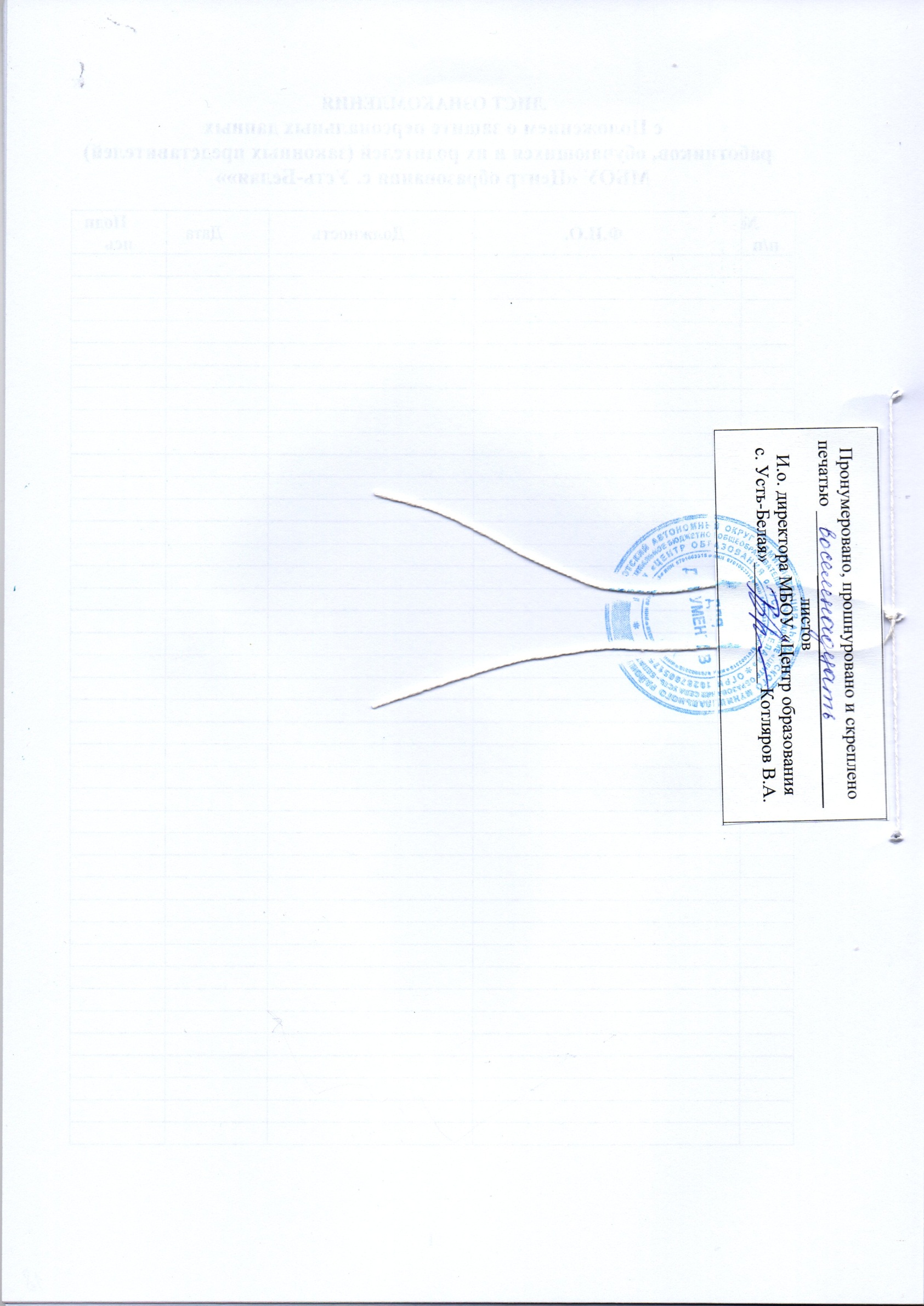 № п/пДолжностьОснование для доступа1.ДиректорРабота с базами данных2.Заместители директораРабота с базами данных обучающихся и педагогического коллектива3.ДокументоведРабота с базами данных обучающихся и их родителей (законных представителей) педагогическогоколлектива, обслуживающего и технического персонала школы      4.Классный руководительДоступ к персональным данным учеников своего класса в части его касающейся№ п/пФ.И.О.ДолжностьДатаПодпись